Science Destination Challenge Planning Meeting

In anticipation of meeting the needs of the Next Generation Science
Standards, DeQueen Mena ESC will host the 9th annual science
competition. Participants will learn about participating in this
competition and discuss any changes that have been made to the
existing categories. Join and learn about this real world design
challenge. This competition provides students in grades 3-12 the
opportunity to work on real world engineering in a classroom
environment. Look forward to seeing you this year.

Session ID: 309165 - Science Destination Challenge 
Date: 2/15/2017 (Wednesday)Time: 9:00 to 3:00Lunch Provided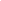 Last account activity: 4 days agoDetailsShow details